T.C. 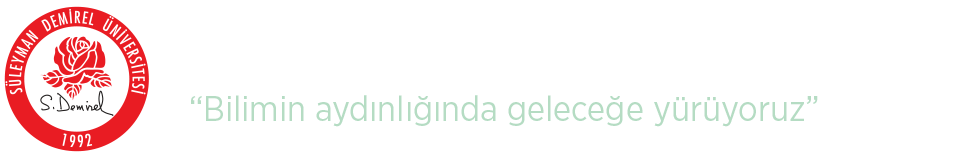 SÜLEYMAN DEMİREL ÜNİVERSİTESİEĞİTİM FAKÜLTESİ DEKANLIĞINAFakültenizin ……………………….…….………………… numaralı …………...…………..……………………………………...……… bölümü öğrencisiyim. Süleyman Demirel Üniversitesi Önlisans ve Lisans Eğitim-Öğretim ve Sınav Yönetmeliği’nin 28/1(a) maddesi gereğince kaydımın silinmesini istiyorum. 	Bilgilerinizi ve gereğini arz ederim. Numarası  :                                            Sınıfı :                  Adres : ………………………………………………………………………………………………………………  Tarih	: ………………………………………….……………...…………..             ………………………………………………………………………………………………………………Adı Soyadı	: ………………………………………….……………...…………..Tel      : ………………………………………………………………………………………………………………    İmza	: ………………………………………….……………...…………..e-mail  : ………………………………………………………………………………………………………………    